Have an unresolved issue?ContactComplaints Resolution and Referral Service (CRRS)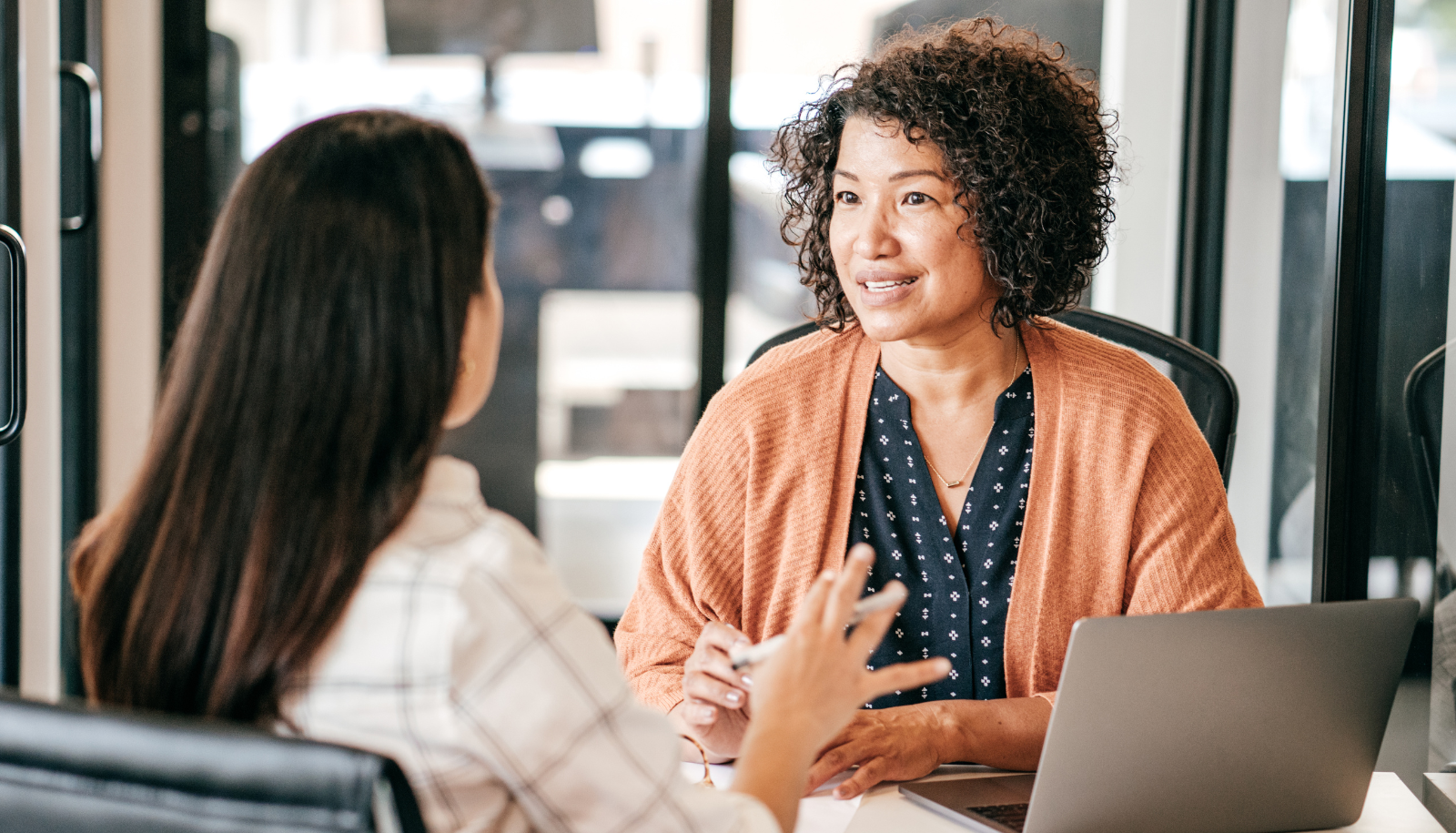 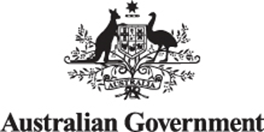 The CRRS is an impartial service dealing with complaints about:Disability Employment Services (DES)Australian Disability Enterprises (ADE)Disability Advocacy ServicesWe are here to:Help you gain resolution of your issue or problemProvide you with informationHelp to improve your experience as either an employee or a jobseekerProvide clarity to you on how the complaints process worksCall (toll free): 1800 880 052
Email: crrs@workfocus.com 
Visit: jobaccess.gov.au/complaints/crrs
National Relay Service (NRS): 1800 555 677
Translating and Interpreting Service (TIS): 13 14 50